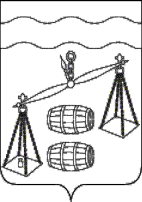 ГОРОДСКОЕ ПОСЕЛЕНИЕ«ПОСЕЛОК СЕРЕДЕЙСКИЙ»СУХИНИЧСКИЙ РАЙОНКАЛУЖСКАЯ ОБЛАСТЬПОСЕЛКОВАЯ ДУМАР Е Ш Е Н И Е15.07.2022 г.                                                                             № 80Об изменении юридического адресаадминистрации (исполнительно-распорядительного органа) городского поселения «Поселок Середейский»В соответствии с Федеральным законом от 06.10.2003 № 131-ФЗ «Об общих принципах организации местного самоуправления в Российской Федерации», Федеральным законом от 08.08.2001 № 129-ФЗ «О государственной регистрации юридических лиц и индивидуальных предпринимателей»,  руководствуясь Уставом ГП «Поселок Середейский», Поселковая Дума ГП «Поселок Середейский»РЕШИЛА:Изменить юридический адрес администрации (исполнительно-распорядительного органа) городского поселения «Поселок Середейский» на адрес: 249278, Калужская область, Сухиничский р-н, поселок Середейский, ул. Ленина, д. 14.Поручить главе администрации городского поселения «Поселок Середейский» Семеновой Л.М. проведение государственной регистрации изменений юридического адреса.Настоящее решение вступает в силу с 25 июля 2022 года и подлежит размещению на официальном сайте администрации ГП «Поселок Середейский».Контроль за исполнением настоящего решения оставляю за собой.Глава городского поселения«Поселок Середейский»                                                          Т.Д. Цыбранкова